Расскажите детям о Победе!               мая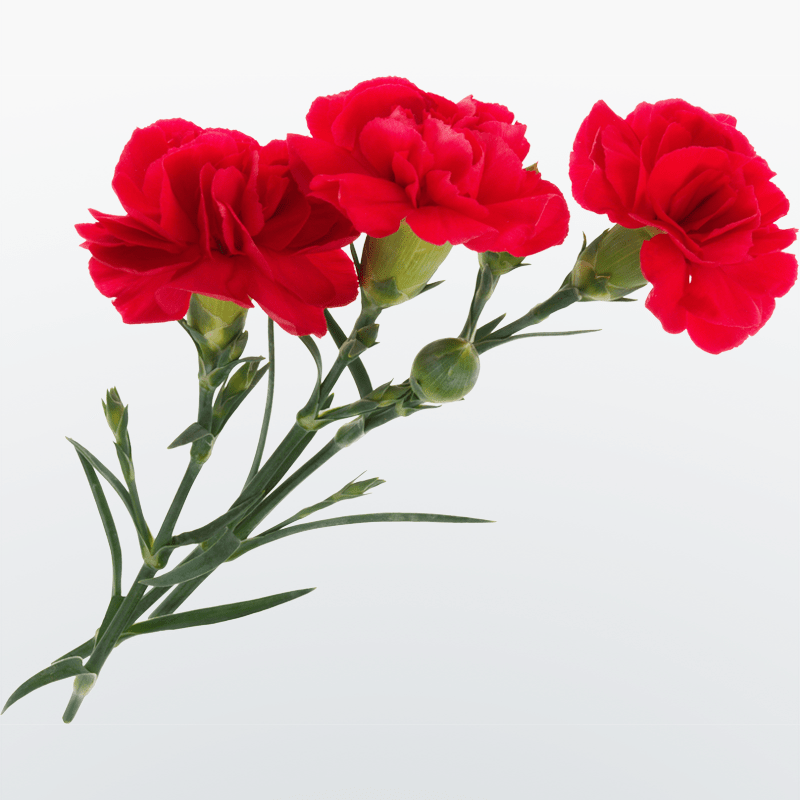 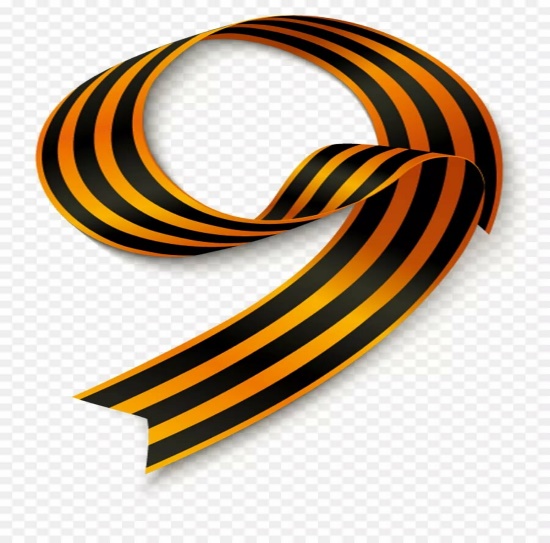 Выполнила: воспитатель МБДОУ «Детский сад «Берёзка»Лапина Галина НиколаевнаКак рассказать о Дне Победы?Начните с вопроса «А ты знаешь, какой скоро праздник?». Эта фраза должна заинтересовать малыша, ведь дети очень любят праздники.Затем усадите его рядом , как будто собираетесь рассказать секрет или сказку. Заранее подберите картинки и фотоиллюстрации.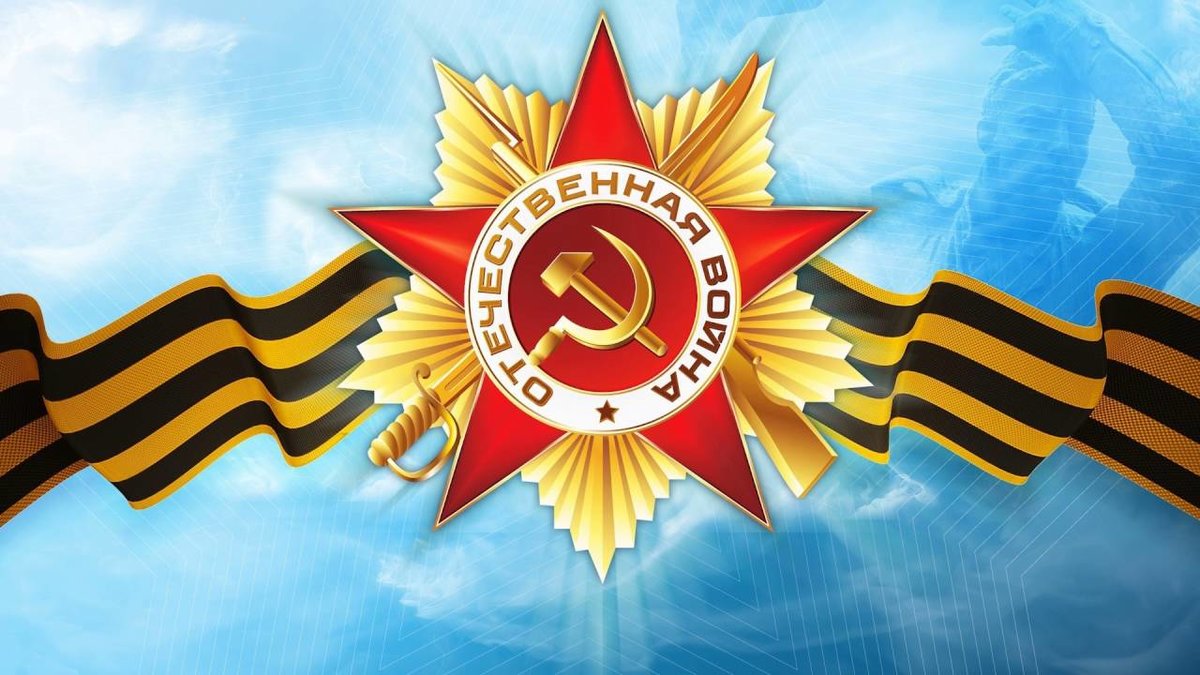 Само по себе повествование не должно быть слишком долгим , иначе ребёнку наскучит слушать о войне.В рассказе обязательно должна быть названа дата Великой Победы.Объясните , что Великой она называется потому, что когда « дедушка был маленьким , как ты». Немцы без предупреждения напали на нашу страну.Они хотели установить свои  порядки и поэтому взрывали огромные бомбы,Стреляли и забирали в плен .Но наши войска дали отпор .Война длилась долгих четыре года. Много солдат не вернулось домой.А 9 мая 1945 года фашистские войска были разбиты , и наступила долгожданная победа.В этот день  все радуются тому , что теперь люди живут под мирным небом, а дети говорят ветеранам «спасибо» и дарят рисунки с праздничным салютом.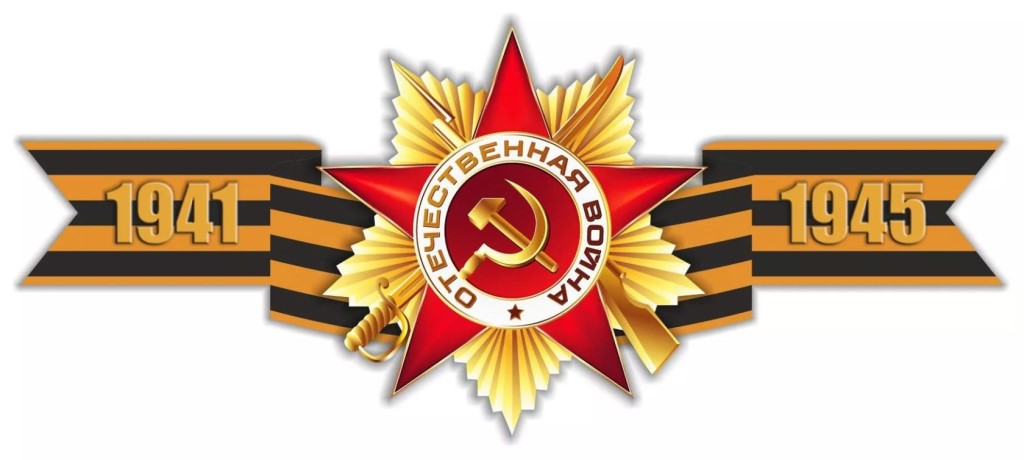 Чтобы заинтересовать ребёнка праздником победы, предложите ему нарисовать в подарок ветерану праздничный рисунок  или смастерить поделку.Если воевали ваши дедушки и бабушки , покажите их правнукам  их фотографии , расскажите их историю.Возложите цветы у Вечного огня.Объясните ,что значит Вечный огонь и почему он круглый год горит.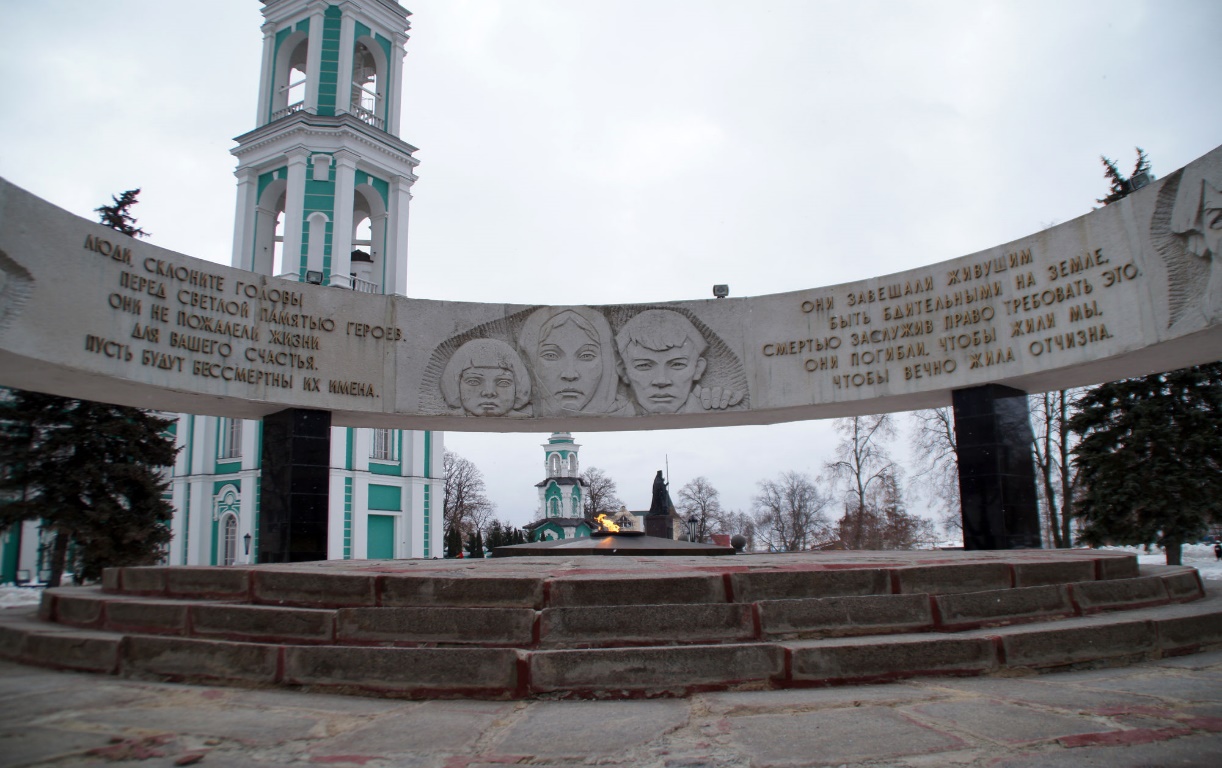 Читайте детям рассказы и повести о войне.Делайте ударения на особо важных моментах.Иногда отрывайтесь от чтения  чтобы спросить , что он чувствует, как видит и понимает чмтаемое событие.Смотрите вместе фильмы о войне. Сопереживайте героям .Обсуждайте смелость и отвагу, И подчёркивайте , что подлость и жестокость-плохие качества.Об этом с современными  детьми  надо говорить много. Они должны понимать , что нельзя унижать человеческое достоинство.Мальчикам будет интересно изучить технику и оружие военных лет .Можно дать детям раскраски с танками и солдатами , а заодно немного рассказать о том или ином орудии.Девочкам можно рассказать о геройских подвигах врачей и жён, которые выживали в трудных условиях , да ещё и детей воспитывали и партизанам помогали.Показывайте пример своим  детям, как важно помнить подвиги солдат, зачастую совсем юных , отдавших свою жизнь за нашу жизнь и нашу свободу!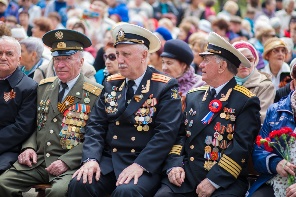 Наш долг-научить детей помнить и ценить День Победы!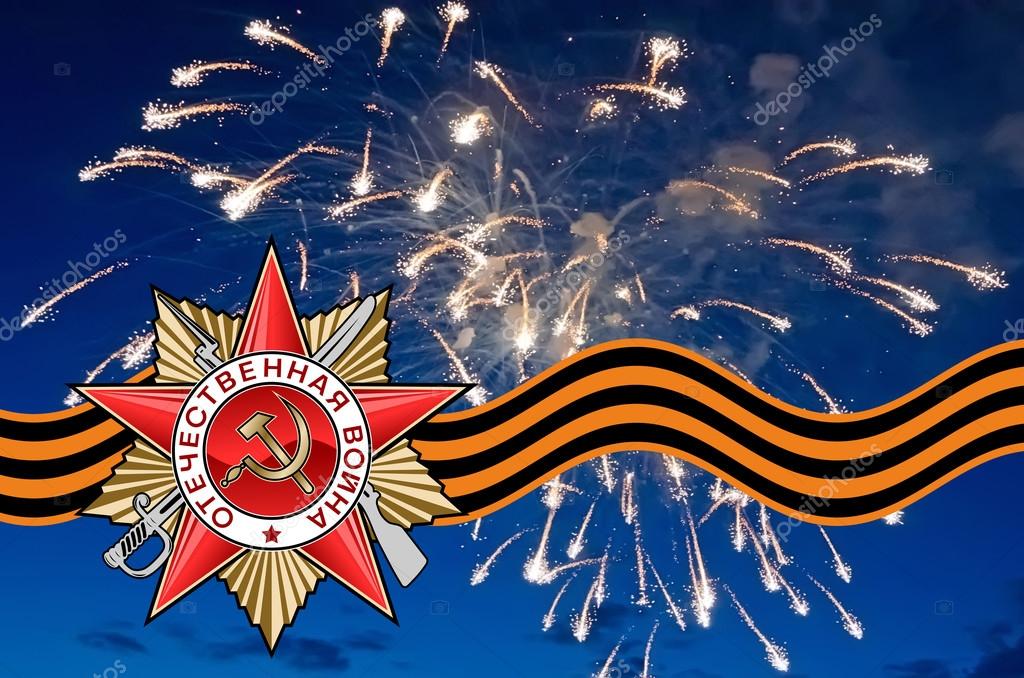 